R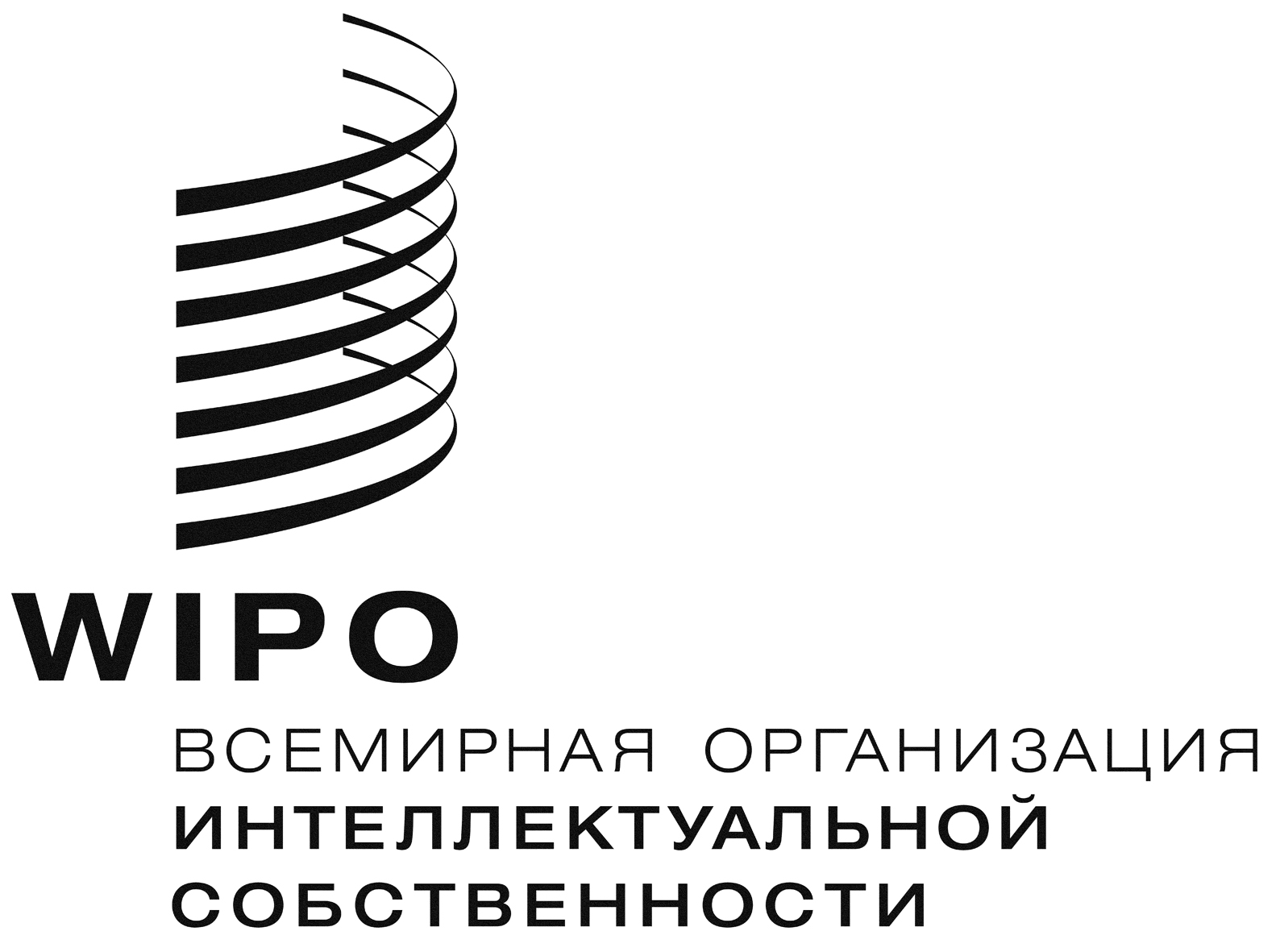 A/58/10 add.4оригинал: английскийдата: 2 октября 2018 г.Ассамблеи государств – членов ВОИСПятьдесят восьмая серия заседаний
Женева, 24 сентября – 2 октября 2018 г.краткий отчетДобавлениепункт 17 сводной повестки дняВОПРОСЫ, КАСАЮЩИЕСЯ СОЗЫВА ДИПЛОМАТИЧЕСКОЙ КОНФЕРЕНЦИИ ПО ПРИНЯТИЮ ДОГОВОРА О ЗАКОНАХ ПО ОБРАЗЦАМ (ДЗО)Генеральная Ассамблея ВОИС постановила, что на своей следующей сессии в 2019 г. она продолжит рассмотрение вопроса о созыве дипломатической конференции по договору о законах по образцам, с тем что бы она состоялась в конце первой половины 2020 г. [Конец документа]